CATC 127, Kurukshetra University, Kurukshetra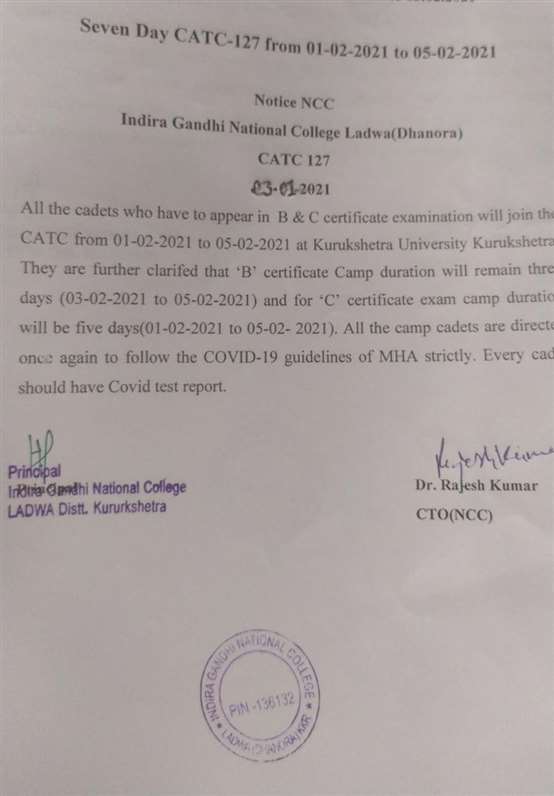 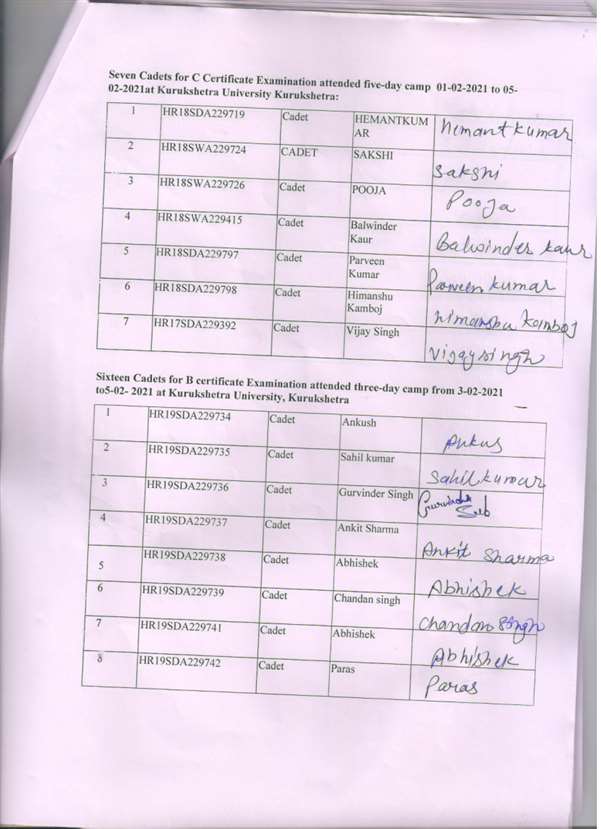 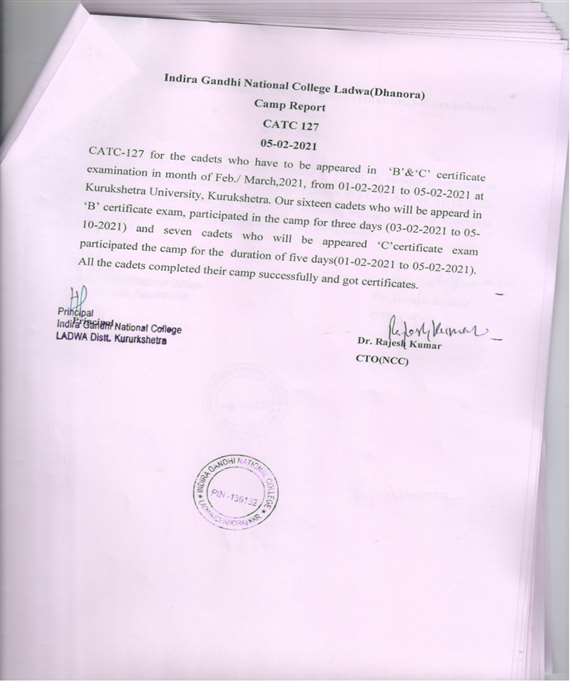 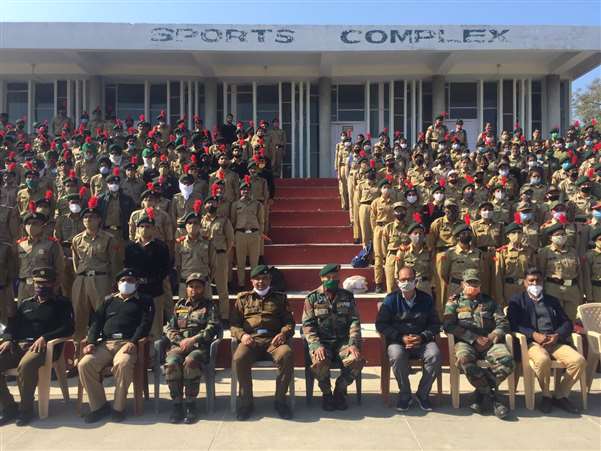 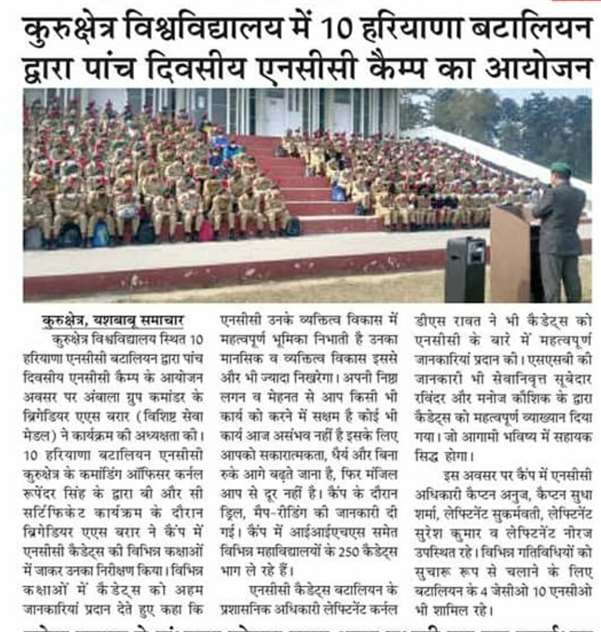 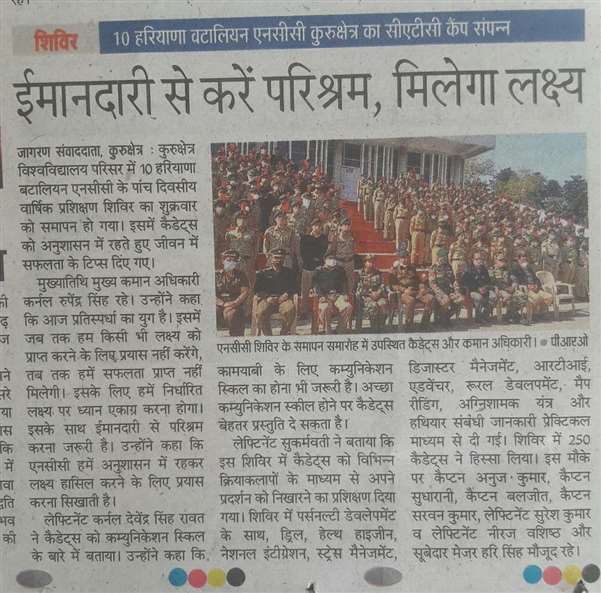 CERTIFICATEThis Is to cortlfy thai Roglmontal No.Rank	NameUnit 10 HARYANA BN NCC KURUKSHETRAInstitutionlUnitPaXlcipated in Combined Ancual Training Camp No. 127 of NCC.Place:	Xurukshetra University, XurukshetraFrom : g y /«¿/	ppgj	To	oy" F” $	$ot /Place:ODated :Camp Commandant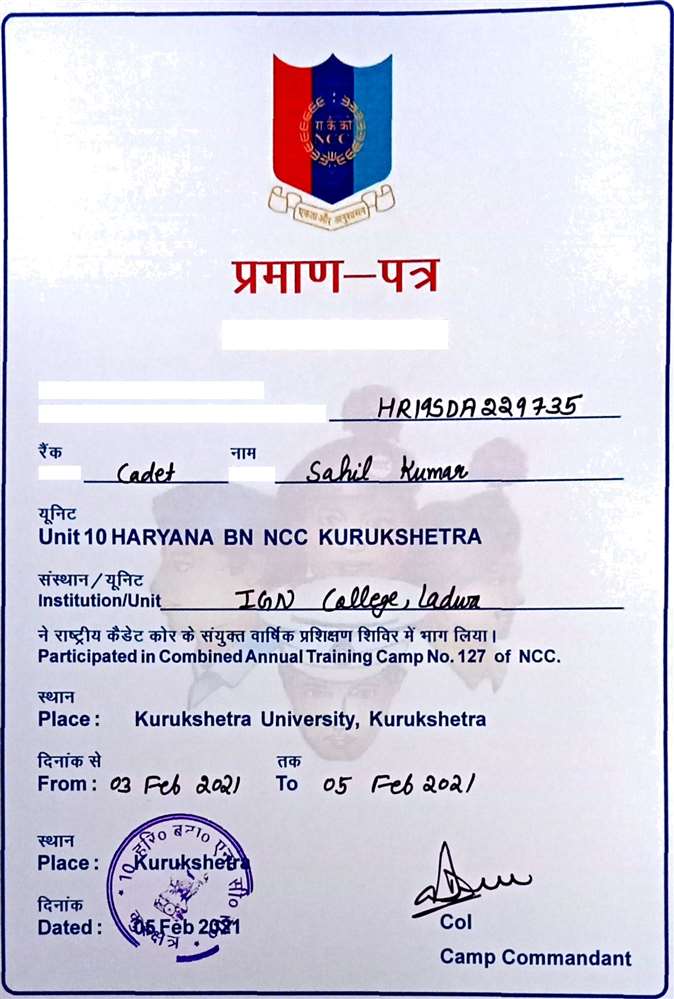 CERTIFICATEmIPTaIrTilTalgfzs‹TtThis is to certify that Regimental No. Rank	Name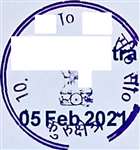 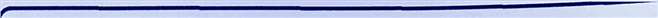 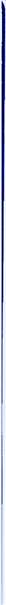 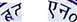 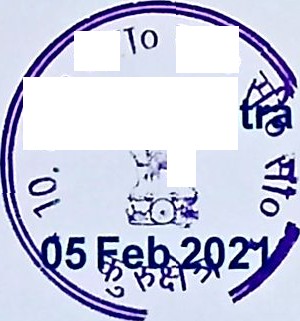 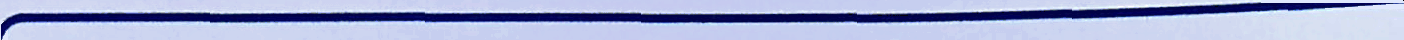 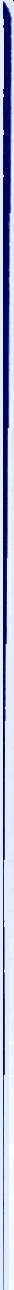 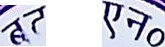 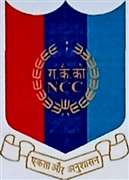 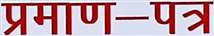 CERTIFICATE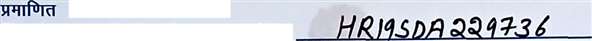 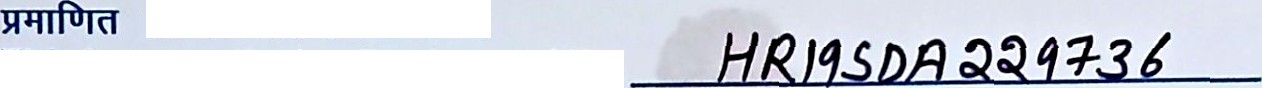 Rank 	NameUnit 10 HARYANA BN NCC KURUKSHETRA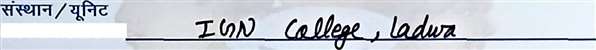 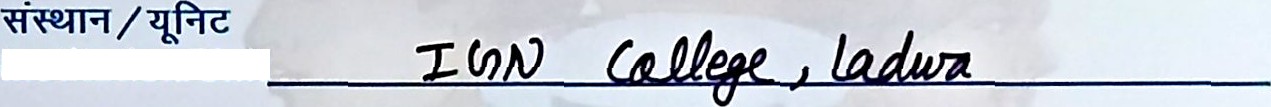 Participated in Combined Annual Training Camp No. 127 of NCC.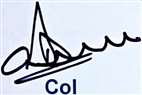 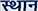 Place :	Kurukshetra University, Kurukshetra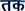 From:	py	@p§j	To	of	was a»al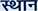 Place:	uruksfie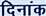 Dated :Camp Commandant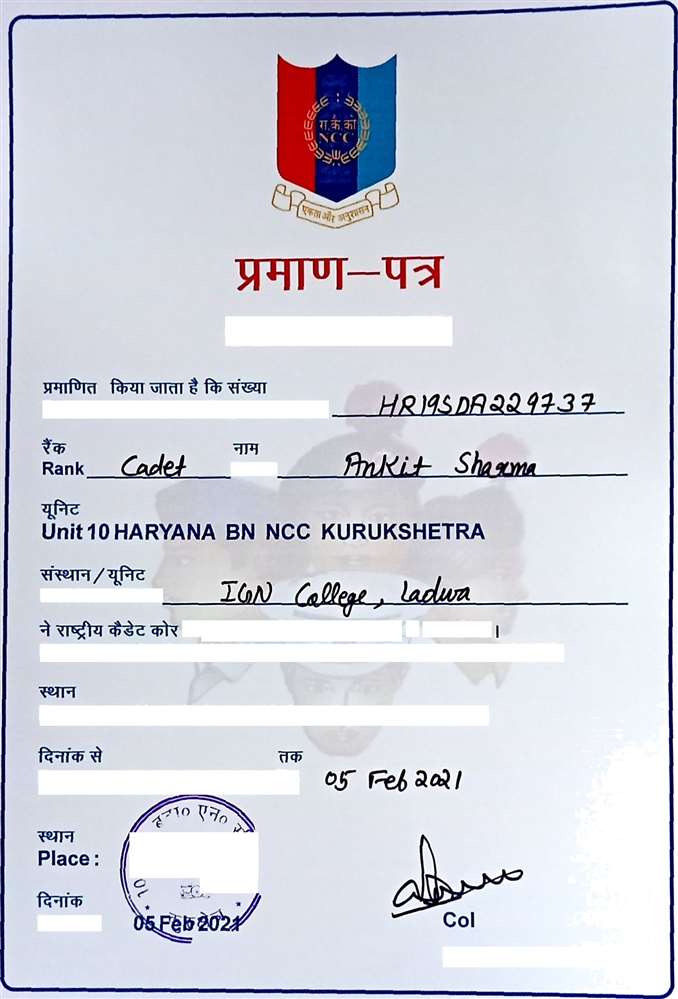 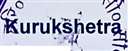 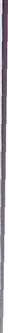 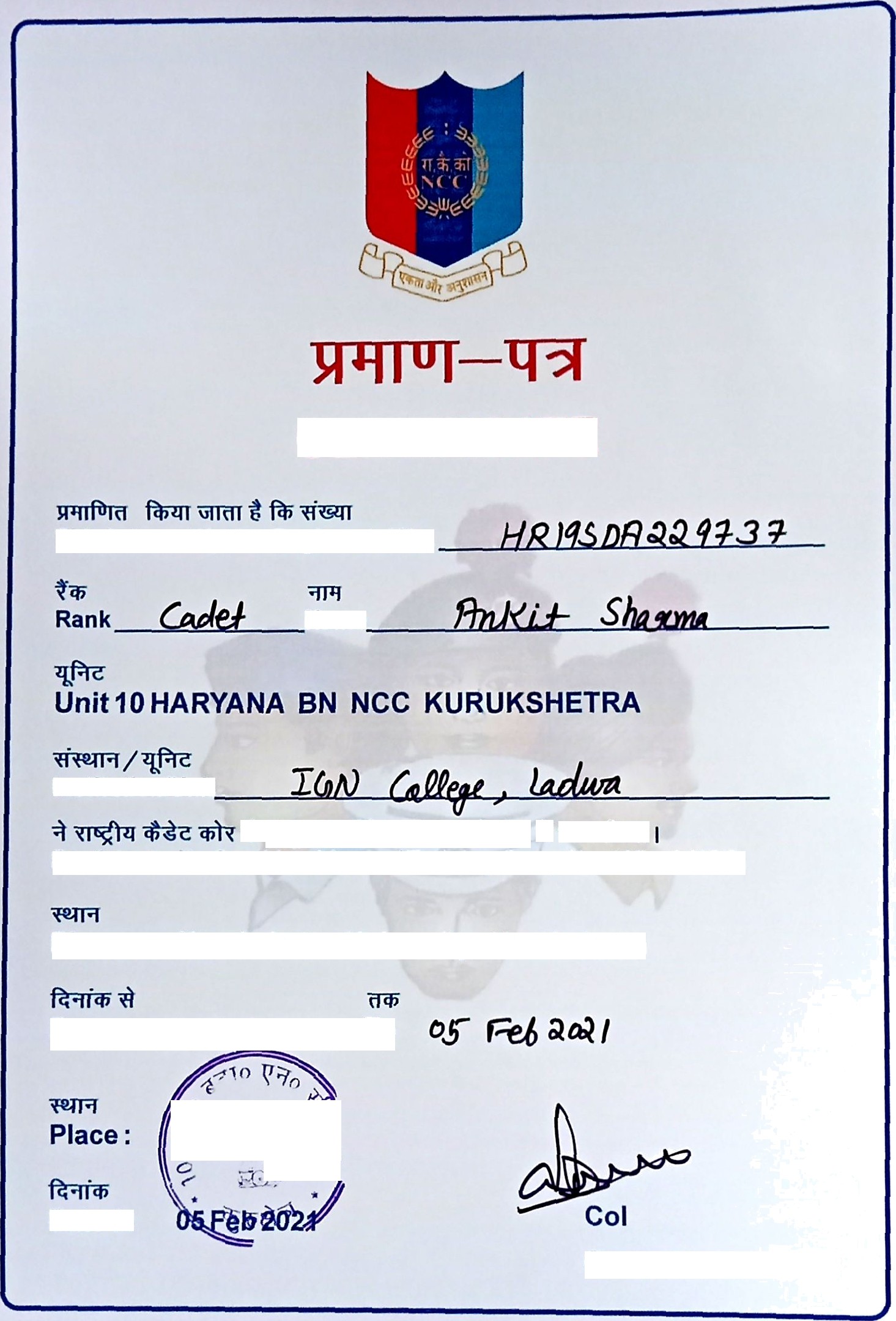 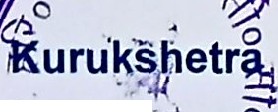 CERTIFICATEThis is to certify that Regimental No.NameInstitution/UnitParticipated in Combined Annual Training Camp No. 127 of NCC.Place:	Kurukshetra University, KurukshetraFrom :	of	@|	ToDated:Camp Commandan t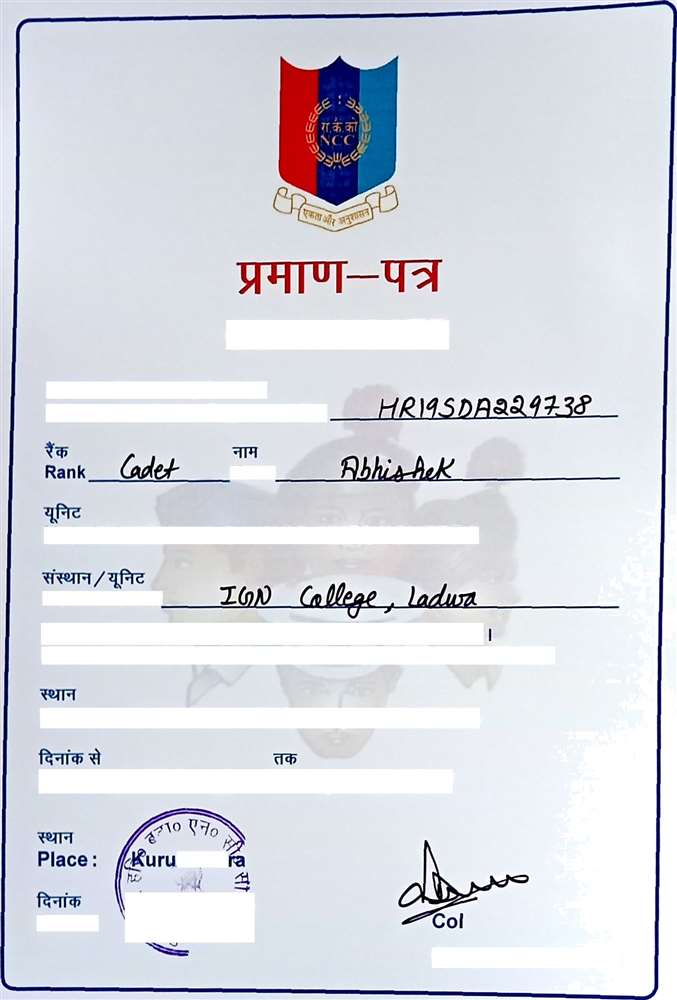 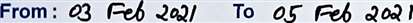 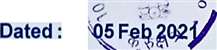 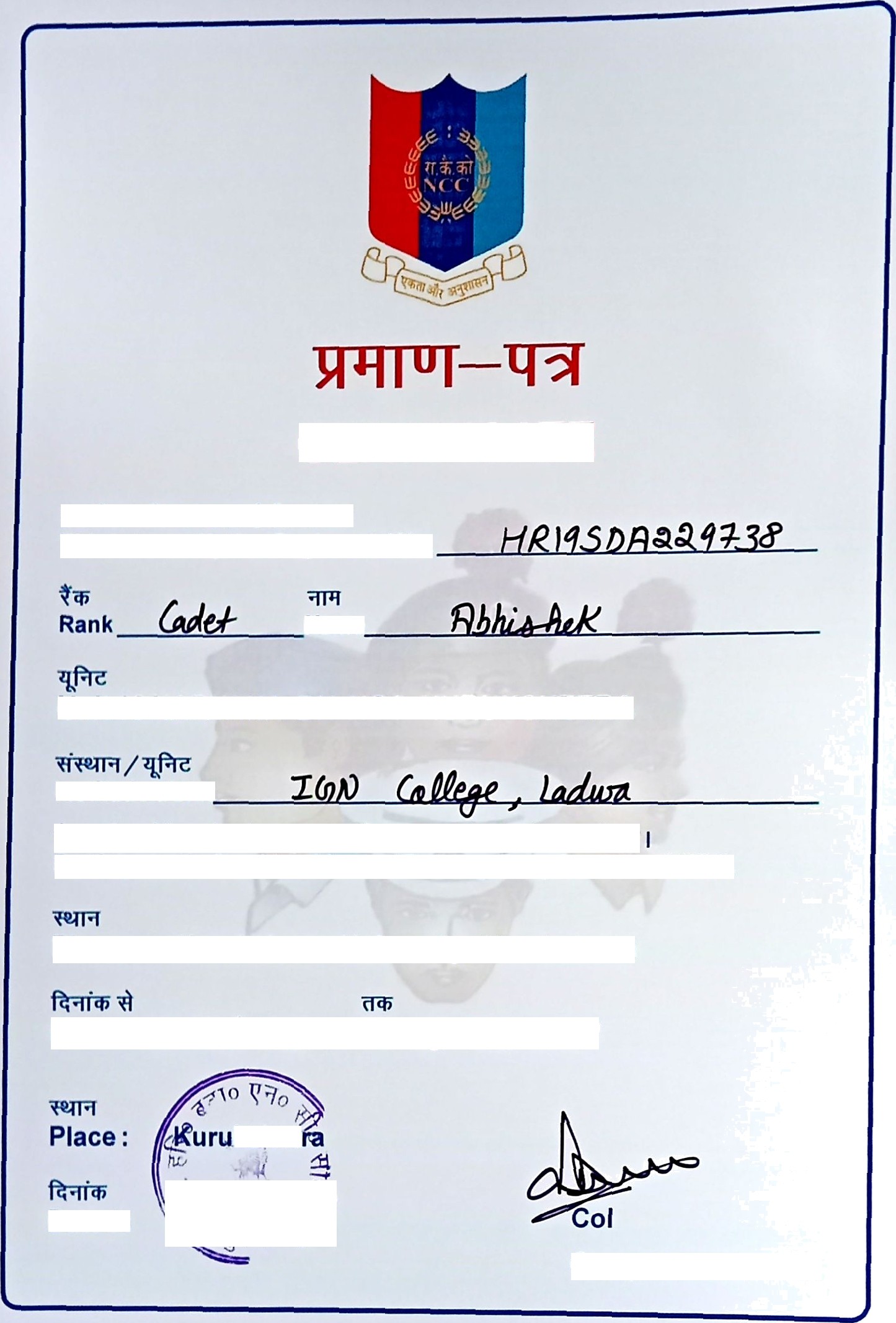 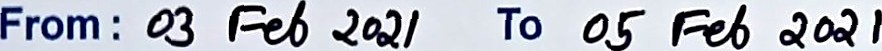 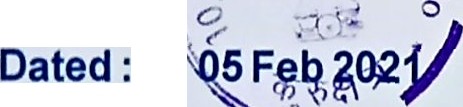 CERTIFICATEThis is to certify that Regimental No.NameUnit10 HARYANA BN NCC KURUKSHETRAInstitution/UnitParticipated in Combined Annual Training Camp No. 127 of NCC.Place:	Kurukshetra University, KurukshetrakshetCamp Commanda nt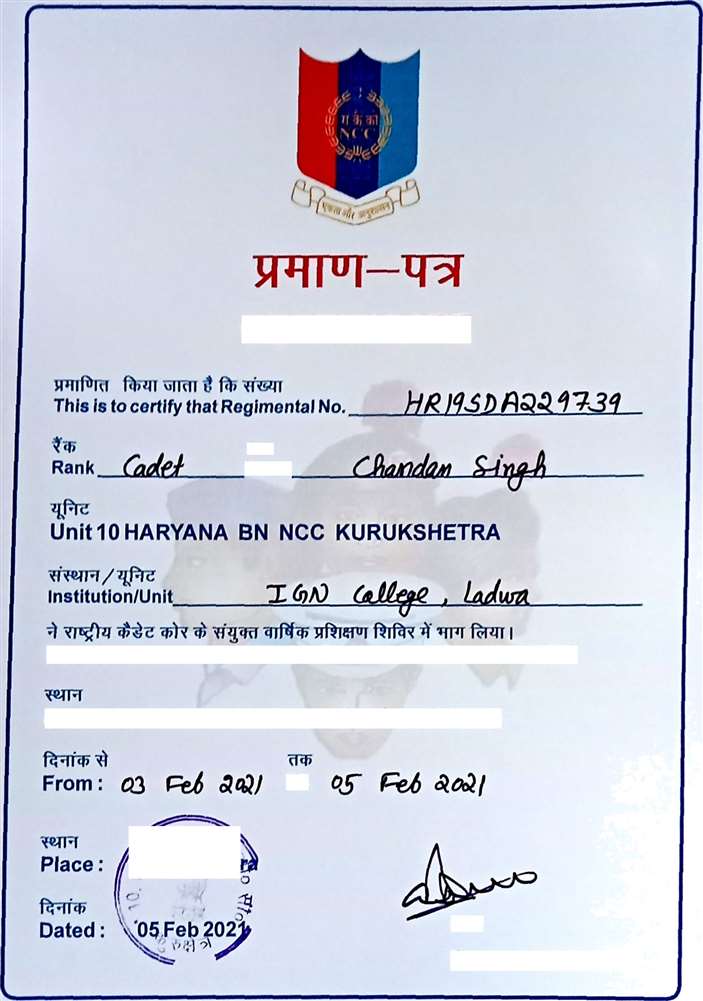 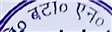 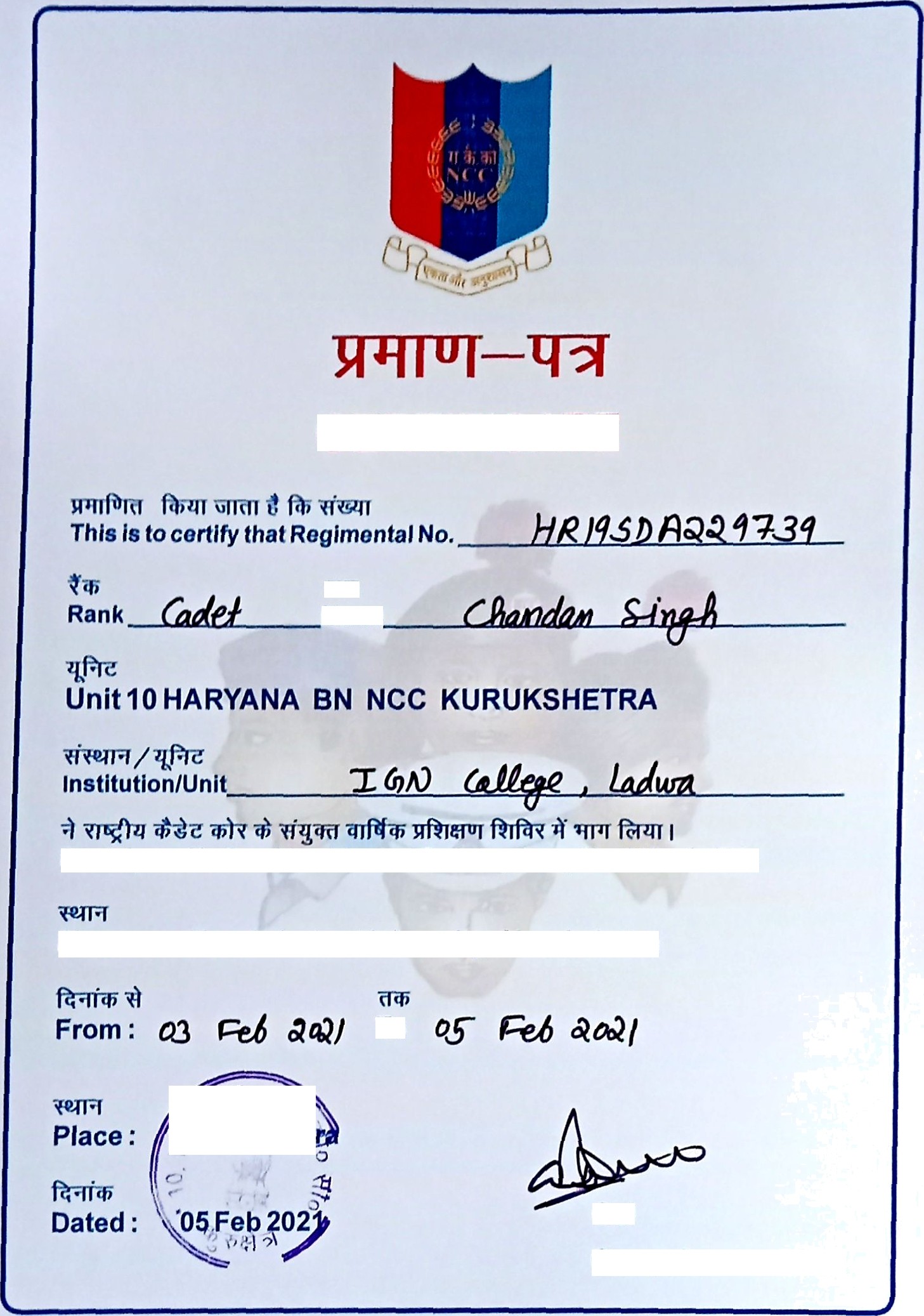 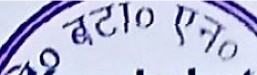 CERTIFICATENamaPartlclpated In Comblned Annual Training Camp No. 127 of NCC.Place:	Xurukshetra University, Kurukshetra<J$uruksñetGoGamp Gommandant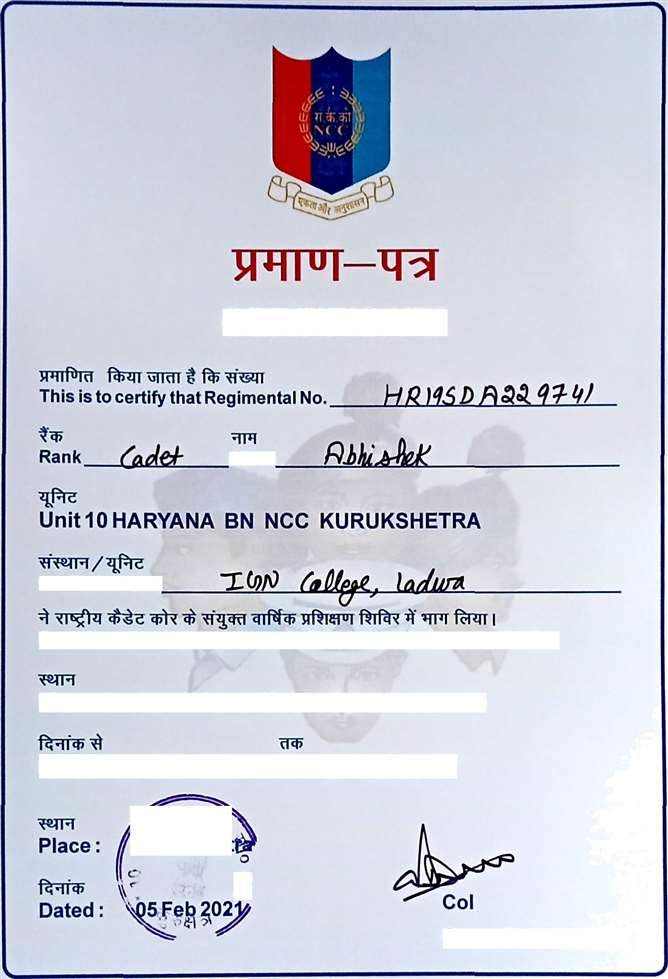 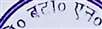 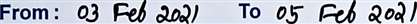 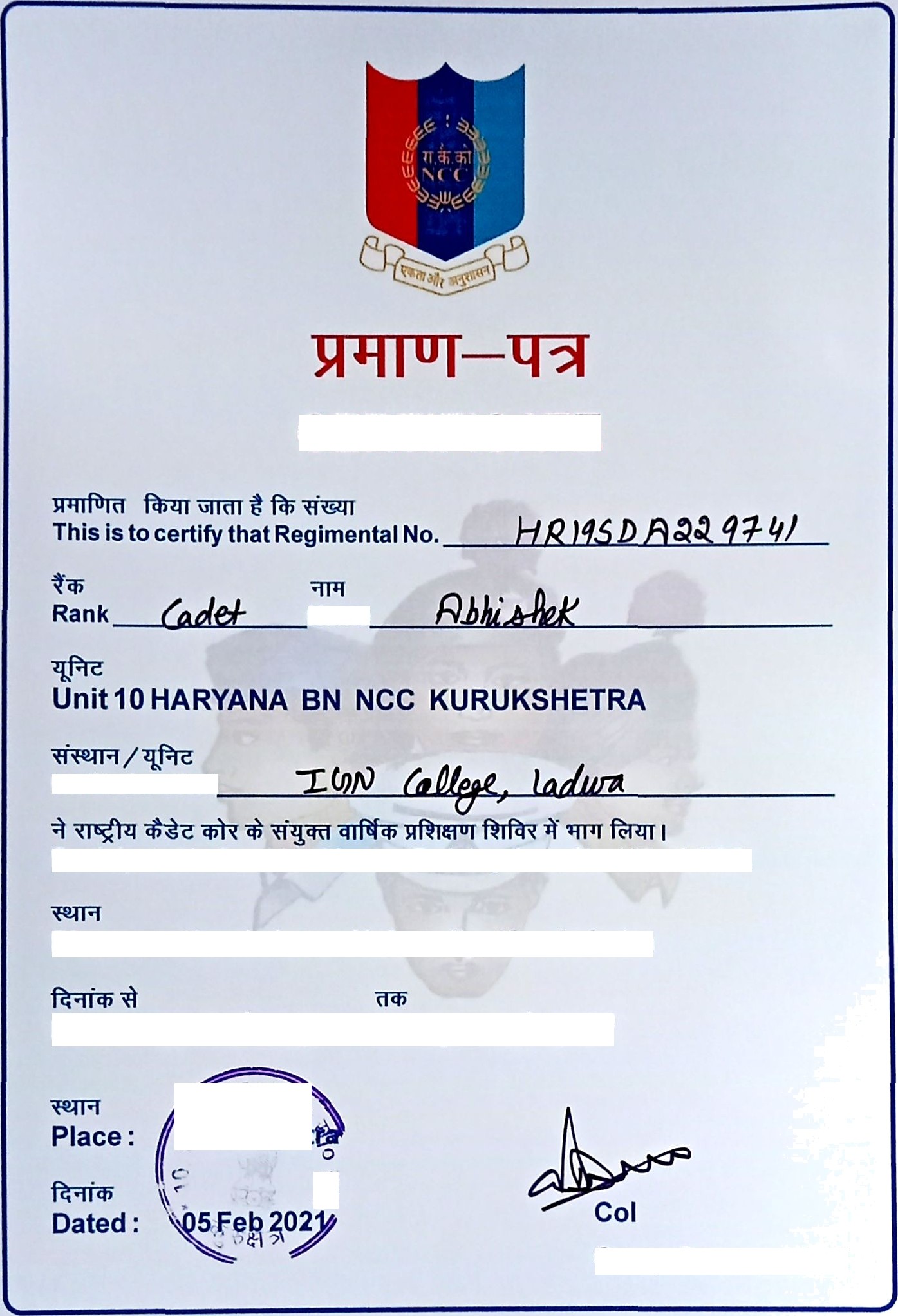 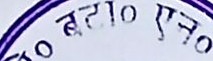 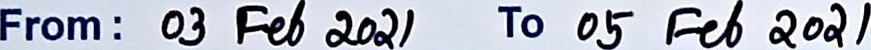 CERTIFICATENameInstitution/UnitParticipated in Combined Annual Training Camp No. 127 of NCC.Place:	Kurukshetra University, Kurukshetraurukshe\Camp Commandant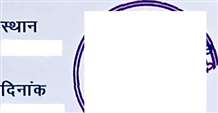 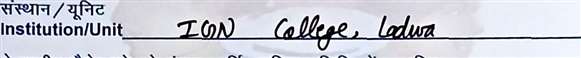 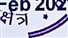 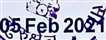 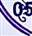 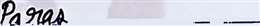 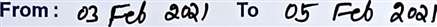 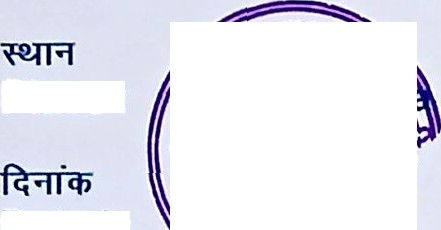 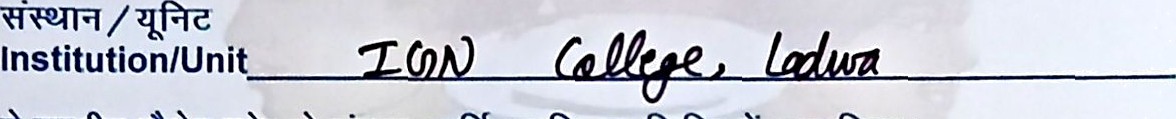 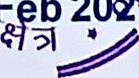 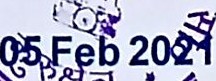 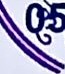 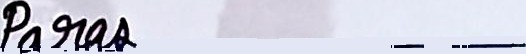 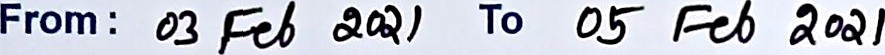 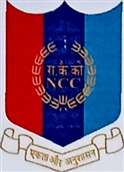 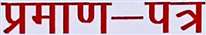 CERTIFICATEThis is to certify  that Regimental No. 	/-/@ }  J@@	@	@		 Rank 	/jg	Name					 Unit 10 HARYANA BN NCC KURUKSHETRAParticipated in Combined Annual Training Camp No. 127 of NCC.Place :	Kurukshetra University, KurukshetraPlace:	uru s e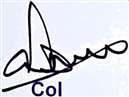 Dated :Camp Commandant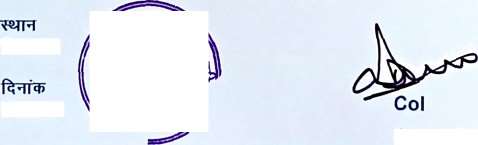 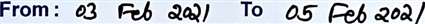 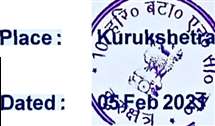 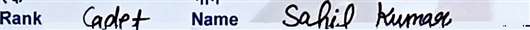 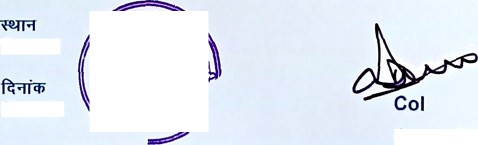 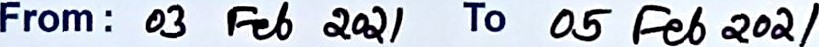 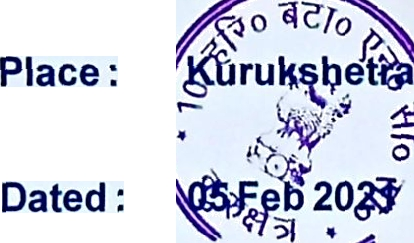 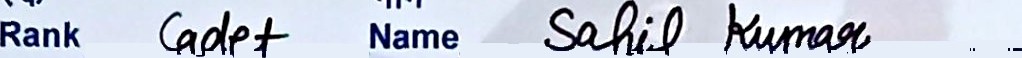 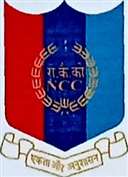 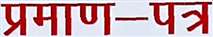 CERTIFICATEThis is to certify that Regimental No. 	DD	Unit10 HARYANA BN NCC KURUKSHETRA7 &PIc Institution/UnitsParticipated in Combined Annual Training Camp No. 127 of NCC.Place:	Kurukshetra University, KuruhshetraCamp Commandant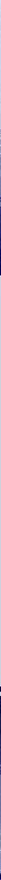 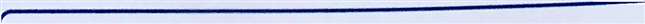 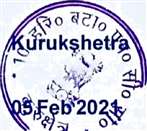 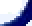 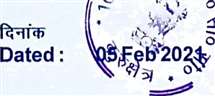 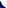 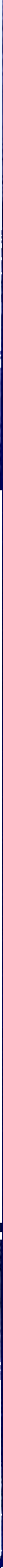 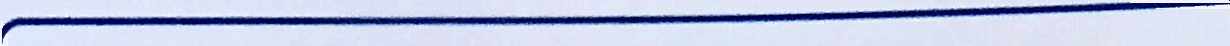 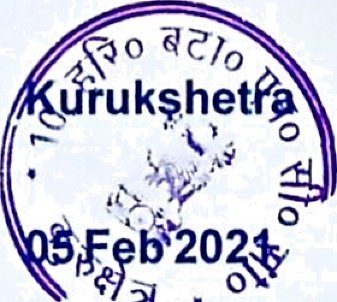 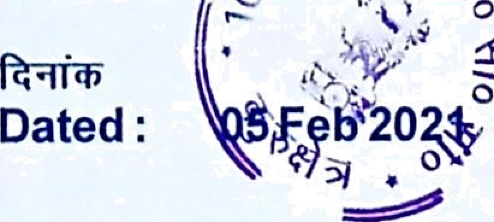 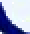 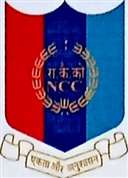 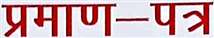 CERTIFICATEThis is to certify that Re8' = V l taI No. 	!g!g//)"/@@@@*/t *!/@ ’//	.	.. Rank 	/’”gjy{gz/	NmeUcit 10 HARYANA BN NCC KURUKSHETRA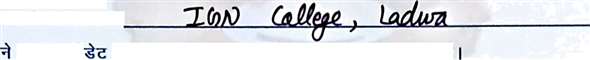 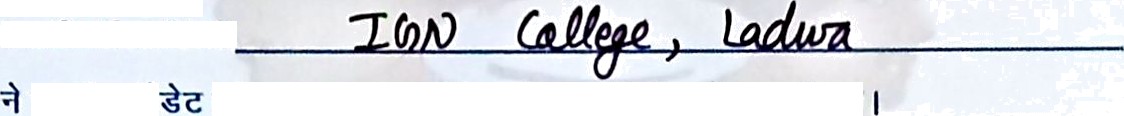 Participated in CombinedAnnual Training Camp No. 127 of NCC.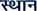 Place:	Kurukshetra University, Kurukshetra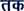 From :	#3 {@;$	Q QJ	To	4f	f@$ ›:3Q	/'°’**	S*° *”’•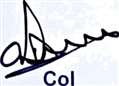 Place:	i/ruk¿het/*pCamp Commandant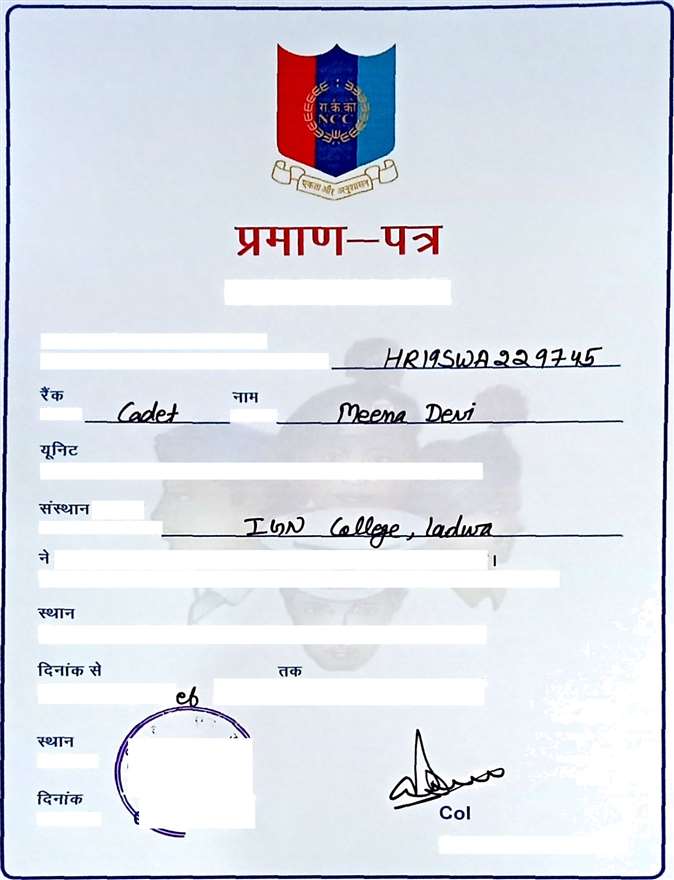 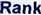 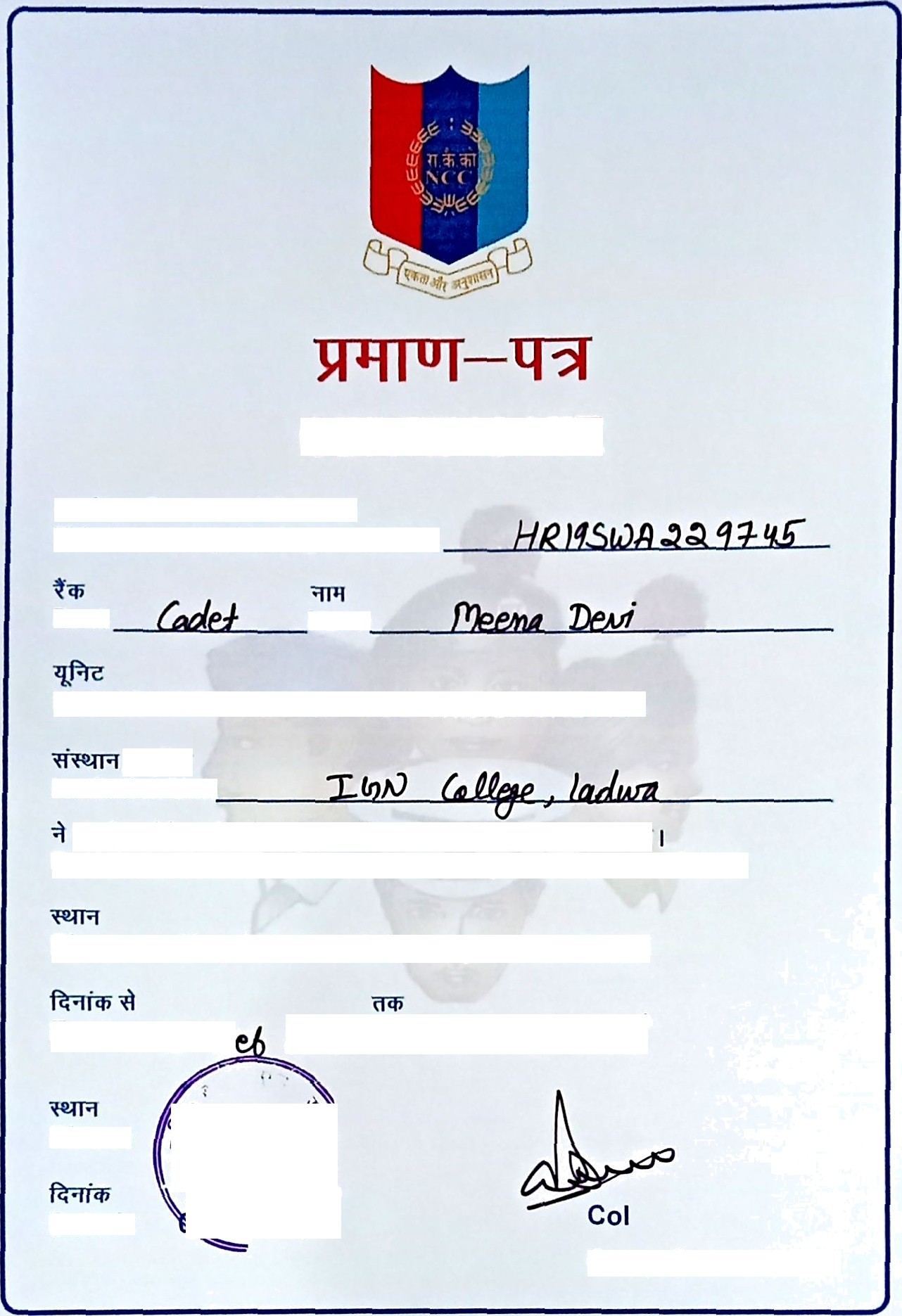 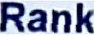 CERTIFICATEThis is to certify that Regimental No.NameUnit10 HARYANA BN NCC KURUKSHETRAInstitution/UnitParticipated ie Combined Annual Training Camp No. 127 of NCC.Place: Kurukshetra University,  Kurukshetra From:  p/  ñ"  aaJ   To  g/}*   @o»g / Place: @urd etDated:	i{¿Igs4é9b{t)I***Camp CommandantCERTIFICATEThis is to certify that Regimental No.Rank	NameUnit J 0 HARYANA BN NCC XURUKSHETRAInstitutionlUnitParticipated in CombinedAnnualTraining Camp No. 127 of NCC.Place:	Xurukshetra University, KurukshetraFrom:	To	/{$	j"	@@)Place:	Kri¥y	e6yyDated :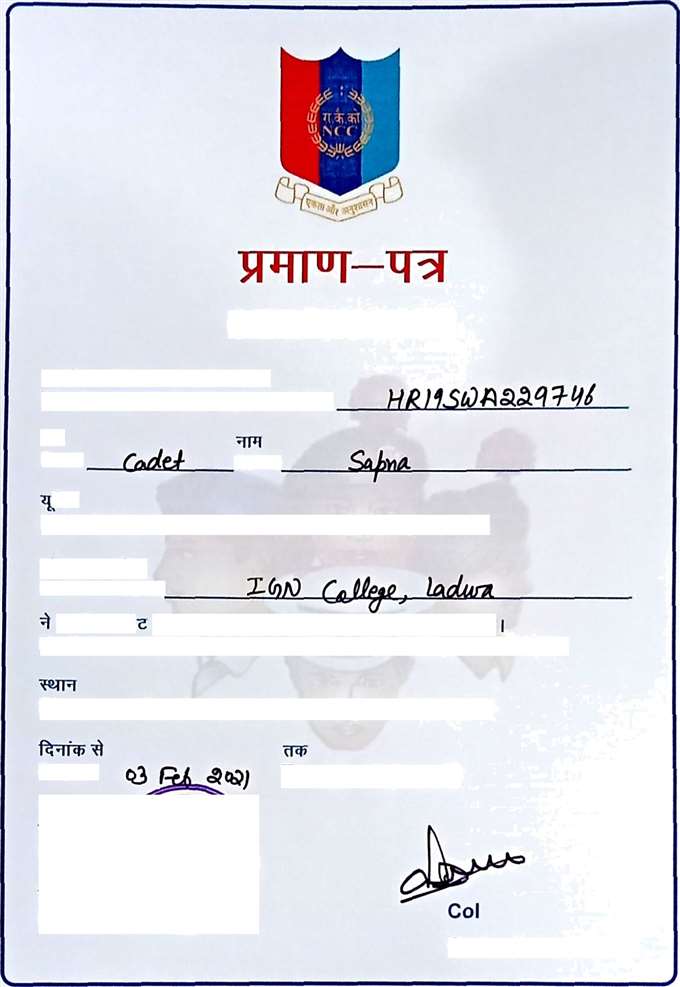 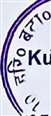 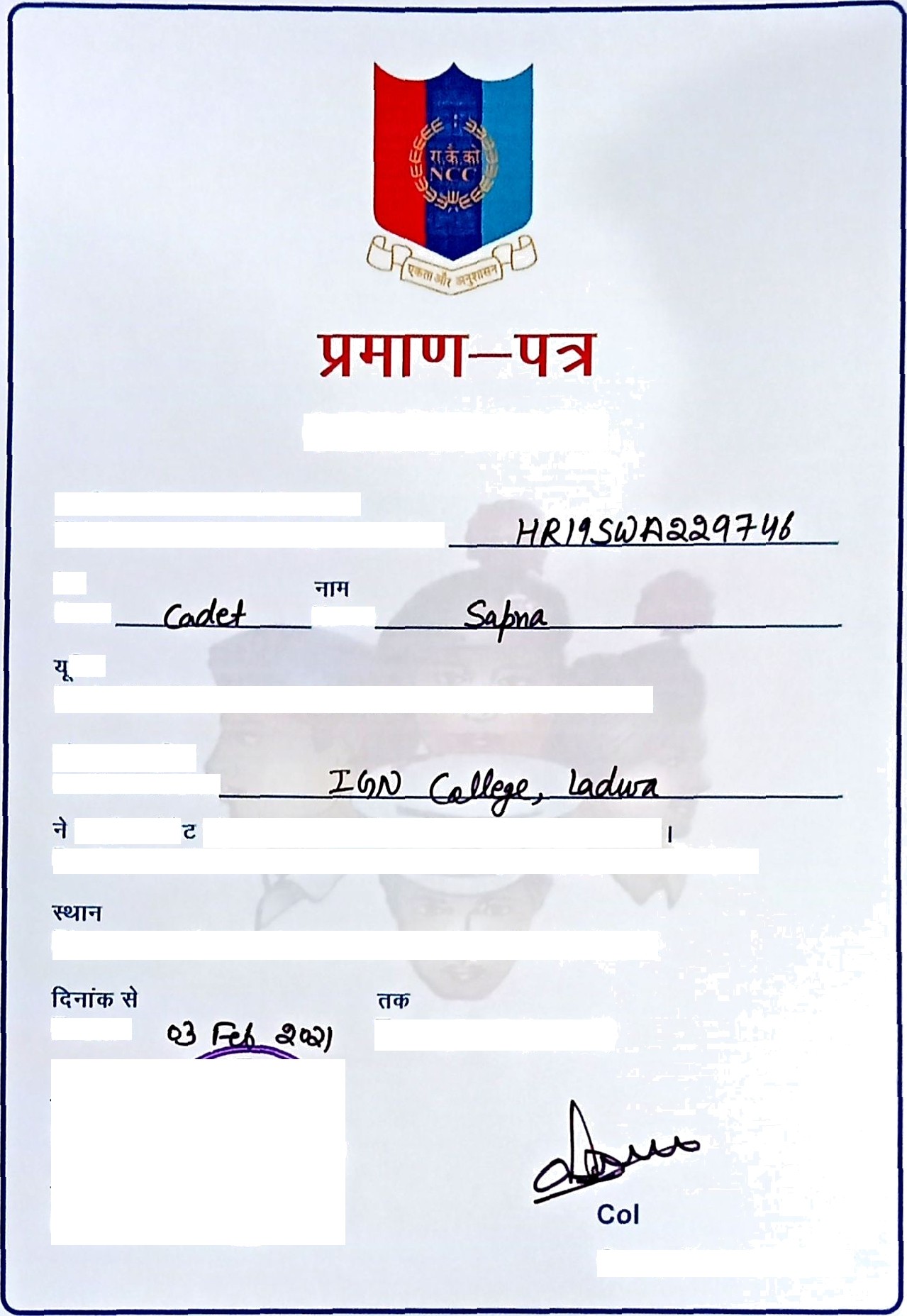 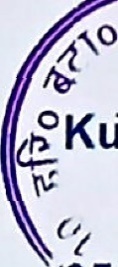 "0¿/	21Camp Commandant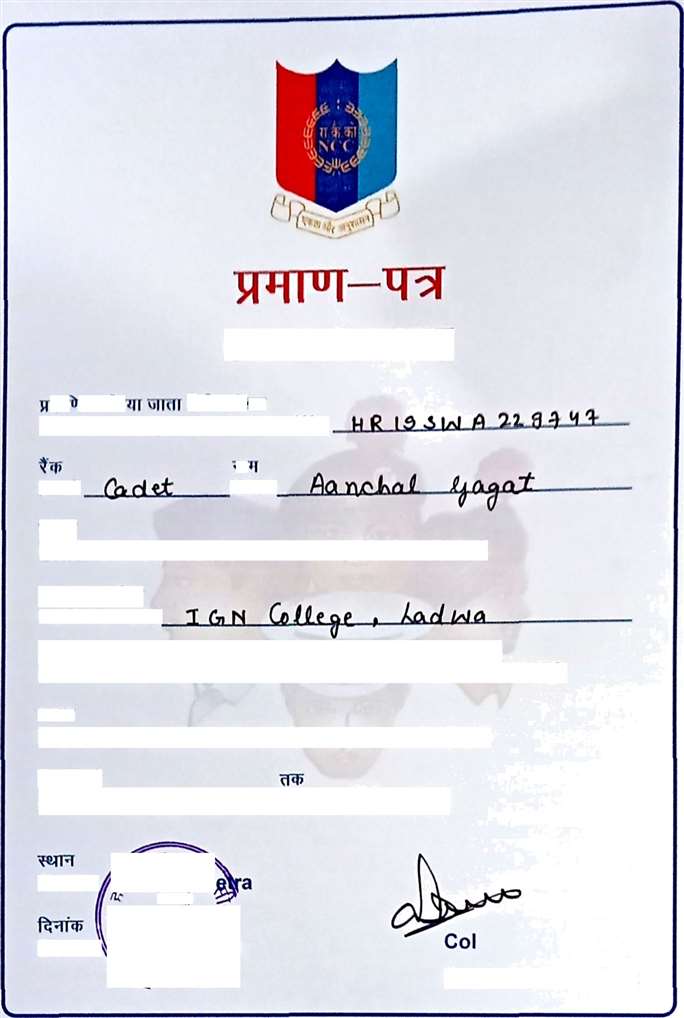 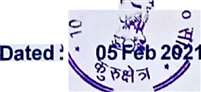 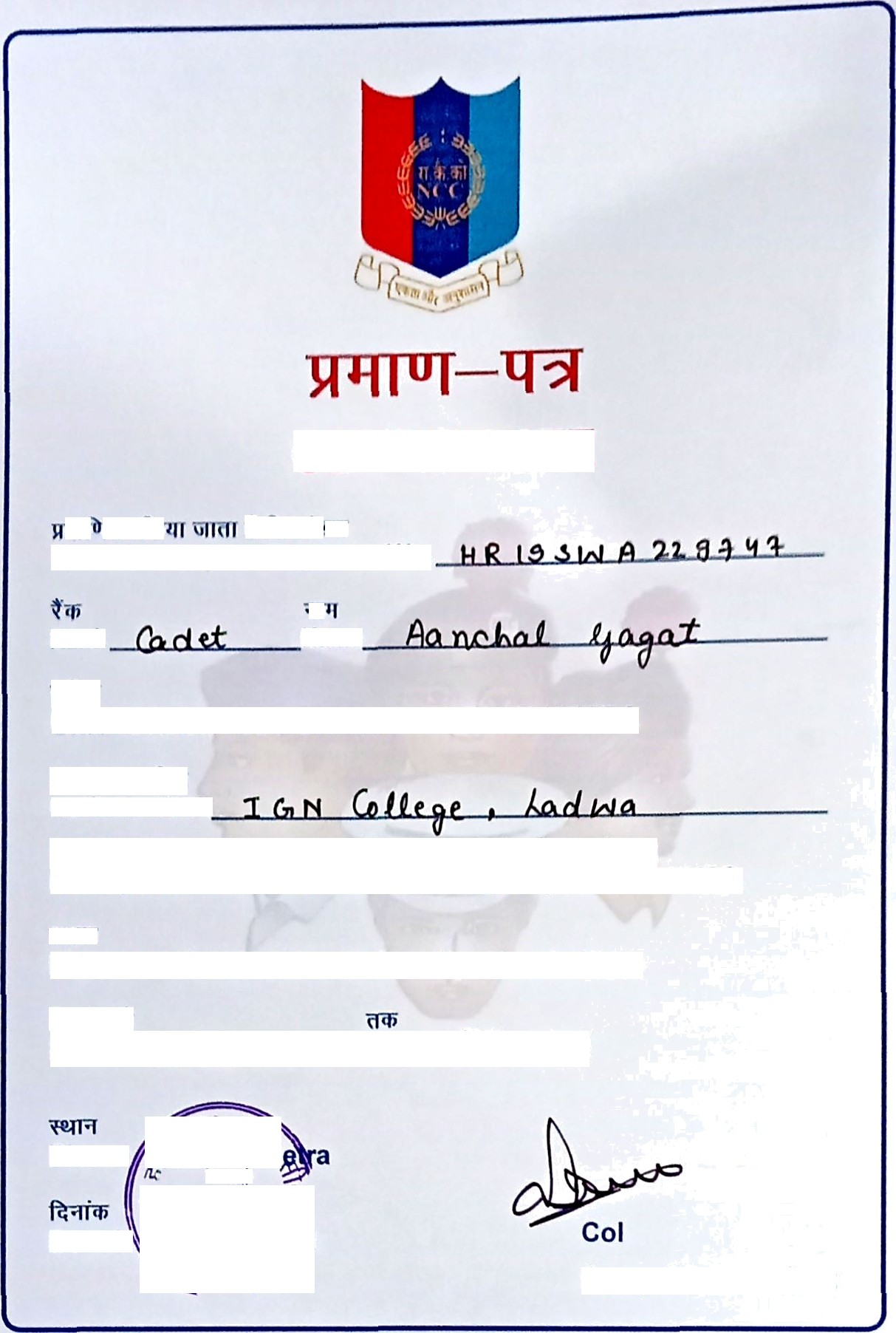 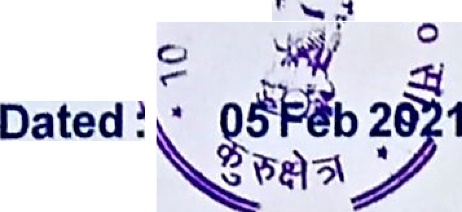 CERTIFIC ATEThle Is to certlfy that Ro glmontal No›Ranh	Name"l.” “Unit 10 HARYANA BN NCC KURUKSHETRAinstitution/UnitParticipated in Combined Annual Training Gamp No. 127 of NCC.Place :		Kurukshetra University, Kurukshetra From: :sfm	yoil	To o5fQb'*°^l Place:	luruksRCamp Commandant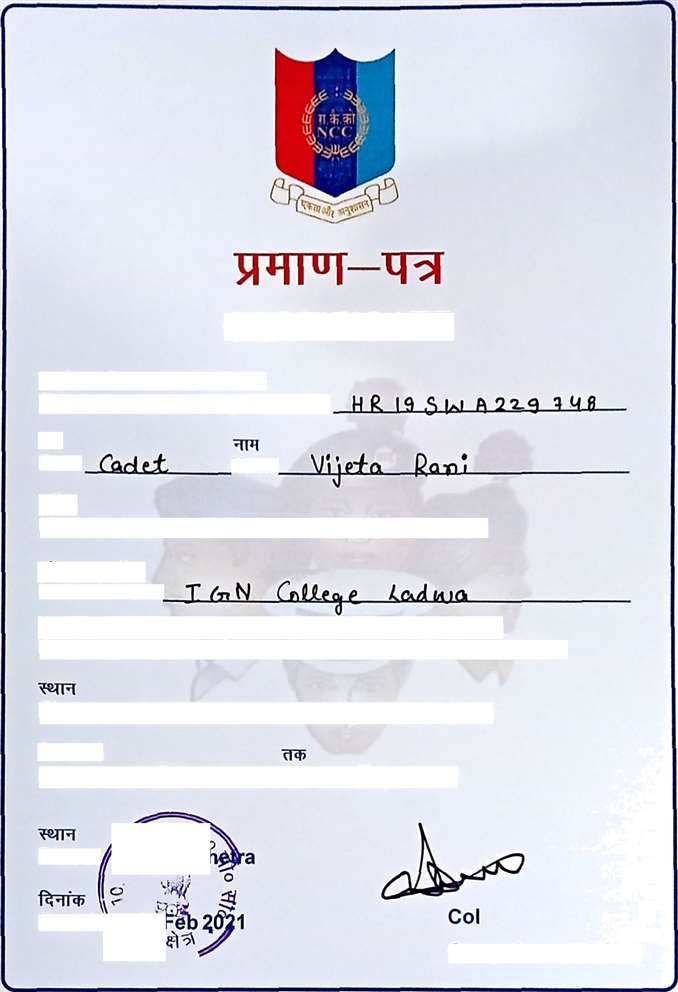 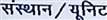 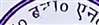 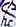 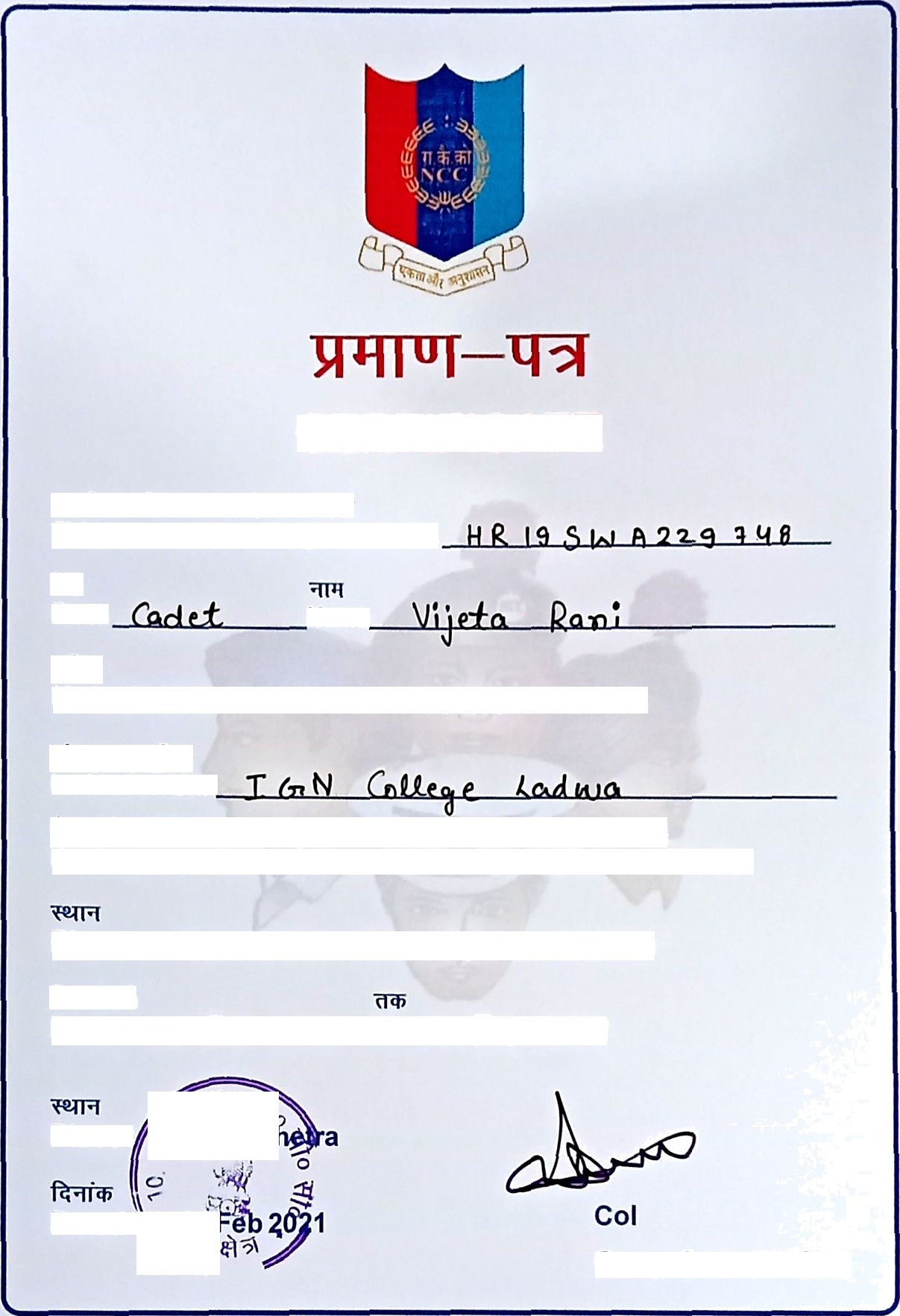 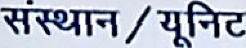 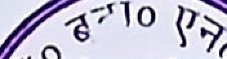 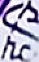 CERTIFICATEThis is to certig that Regimental No. Rank	NameUnit10 HARYANA BN NCC KURUKSHETRAInstitution/UnitParticipated in CombinedAnnual Training Camp No. 127 of NCC. Place:	Xurukshetra University, KurukshetraFrom :	oS feJ•	ye zy	To	‹ S -f"e6	k•^lPlace:	Knru\slDated:Camp Commandant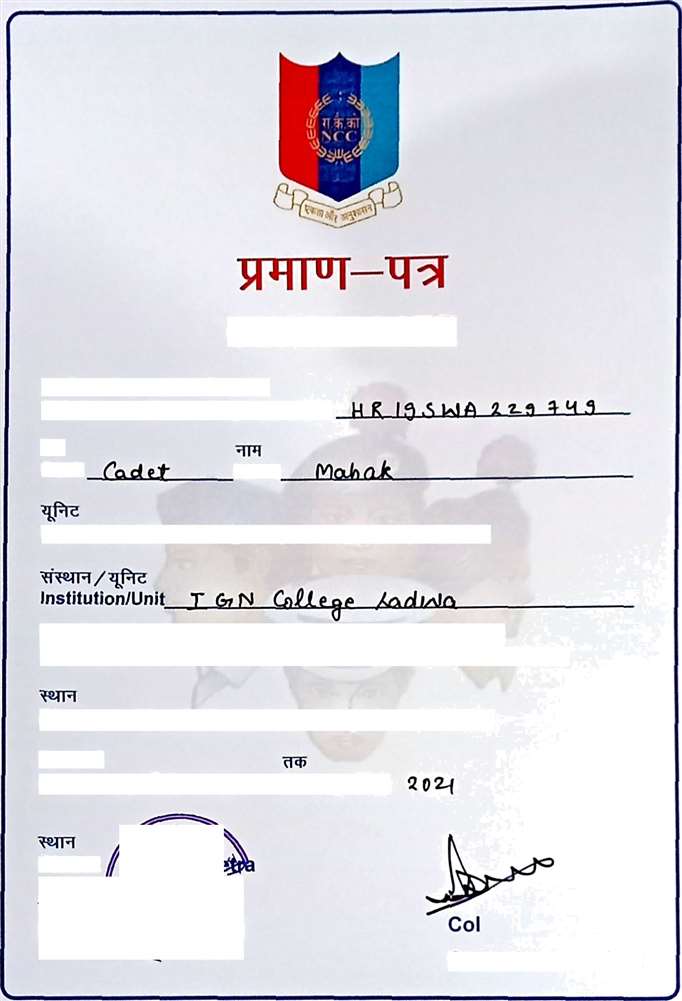 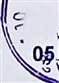 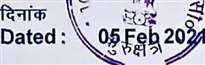 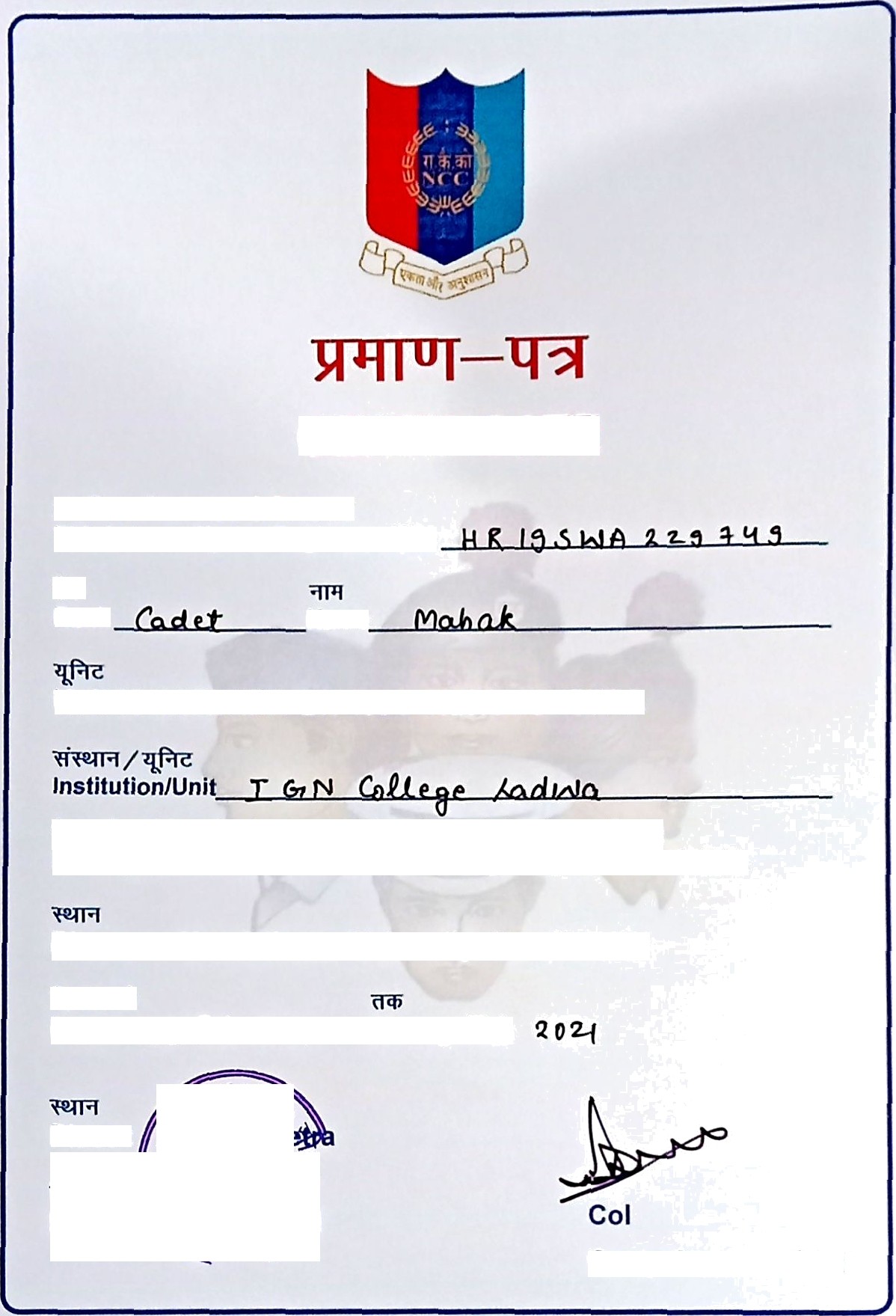 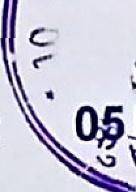 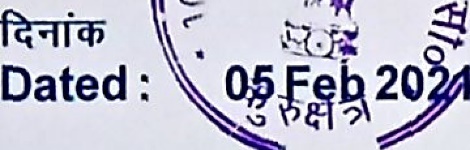 CERTIFICATEThis is to certify that Regimental No.Rank	NameUnit10 HARYANA BN NCC KURUKSHETRAParticipated in CombinedAnnualTraining Camp No. 127 of NCC.Ptace :	Xurukshetra University, XurukshetraFrom:	o3 f"4•	2 o+f	To	oy f"eJsg=›o y Place:	$:Xurttg¿h‹Camp Commandant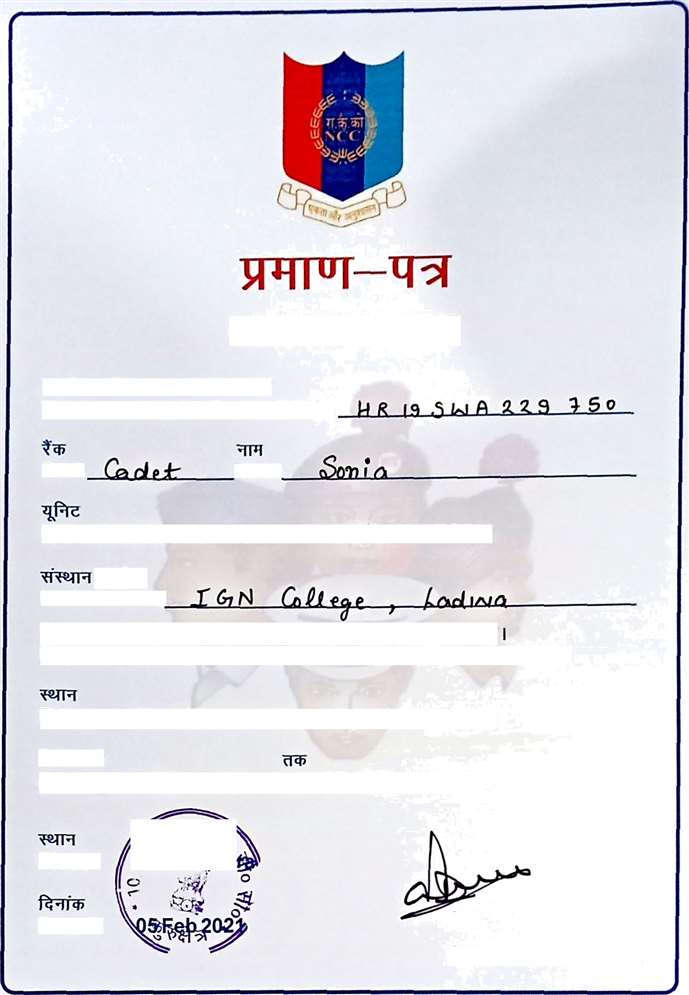 CERTIFICATEThis is to ce%ify that Regimental No.Rank	NameUnit 10 HARYANA BN NCC KURUKSHETRAInstitutionlUnitParticipated in CombinedAnnual Training Camp No. 127 of NCC.Place:	Kurukshetra University, KurukshetraFrom :	0z -/-@	ko x/	To	oJ	/c	jZ.O Z{Place :	uruhsfietDated :	ColCamp Commandant